АДМИНИСТРАЦИЯ КОЛБИНСКОГО СЕЛЬСКОГО ПОСЕЛЕНИЯ РЕПЬЕВСКОГО МУНИЦИПАЛЬНОГО РАЙОНА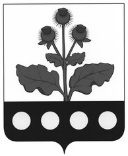 ВОРОНЕЖСКОЙ ОБЛАСТИПОСТАНОВЛЕНИЕ«19» июня 2020 г. № 30с. КолбиноВ соответствии с Федеральным законом от 06.10.2003 N 131-ФЗ «Об общих принципах организации местного самоуправления в Российской Федерации», Федеральным законом от 27.07.2010 № 210-ФЗ «Об организации предоставления государственных и муниципальных услуг», Уставом Колбинского сельского поселения, рассмотрев представление прокурора от 21.05.2020 №2-2-2020, в целях приведения муниципальных нормативных правовых актов администрации Колбинского сельского поселения Репьевского муниципального района в соответствие действующему законодательству, администрация Колбинского сельского поселения Репьевского муниципального района постановляет:1. В постановление администрации Колбинского сельского Репьевского муниципального района от 02.04.2015 №29 «Об утверждении перечня муниципальных услуг, предоставляемых администрацией Колбинского сельского поселения в новой редакции» (далее - Постановление), внести следующие изменение:1.1. Часть 32 перечня муниципальных услуг, предоставляемых администрацией Колбинского сельского поселения, утвержденного Постановлением, признать утратившим силу.2. Постановление администрации Колбинского сельского Репьевского муниципального района от 10.06.2016 №55 «Об утверждении административного регламента администрации сельского поселения по предоставлению муниципальной услуги «Включение ярмарок по продаже товаров (выполнению работ, оказанию услуг), организаторами которых являются юридические лица или индивидуальные предприниматели в План проведения ярмарок».3. Настоящее постановление вступает в силу после официального обнародования.О приведении муниципальных нормативных правовых актов администрации Колбинского сельского поселения Репьевского муниципального района в соответствие действующему законодательствуГлава сельского поселенияВ.Н. Симонцева